باز آ و بده جامىحضرت بهاءاللهاصلی فارسی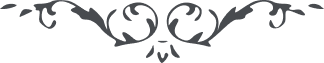 بازآ و بده جامی – حضرت بهاءالله - مائده آسمانی، جلد ٤، صفحه ١٨٦ – ١٨٧﴿ هو اللّه ﴾بازآ و بده جامی این ساقی عطشانرازانساغر باقی ده این فانی دورانرااین هیکل فانی را بر سوز و برو خندانتا از روزن جان بینم رخساره جانانراپاکم کن از آلایش دردم ده از آسایشوانگاه بهم در پیچ ایندفتر هجران راهم نفخه عیسائی هم سدره موسائینار اللّه حمرائی کاتش زدی امکانرااز ابدم برهان وز قدمم بجهاندر ظلّ فنا ده جا این بیسر و سامانرادنیا و عقبی را جمله برهت دادمبازآ برهت ریزم هم جان و روانراگر پرده براندازی عالم همه بگدازیکار همه بر سازی برهم زنی ایمان راشمشیر بکف آمدی ای عشق اینک سر و اینک دلزخمی زن و محکم زن اینعاشق بیجانرابا ابروی خونریزت خون من بیدل ریزپس با لب جانبخشت روحی بدم ارکان راافعی دو گیسویت خون دل و جان خوردهپس با کف بیضایت برگیر تو ثعبانراگر تیغ تو بر فرقم ور تیر تو بر صدرمناید همی اندر پی حاصل چه بود مستانرادرویش همی خواهد جان را برهت بازدگر چه نبود لایق هدیه جان جانانرا